Hubert Laurenz Wimer, "Ohio, County Marriages, 1789-1994"Citing this Record"Ohio, County Marriages, 1789-1994," index and images, FamilySearch (https://familysearch.org/pal:/MM9.1.1/XZZ9-1B3 : accessed 31 May 2013), Hubert Laurenz Wimer and Ann Mary Siefering, 1870.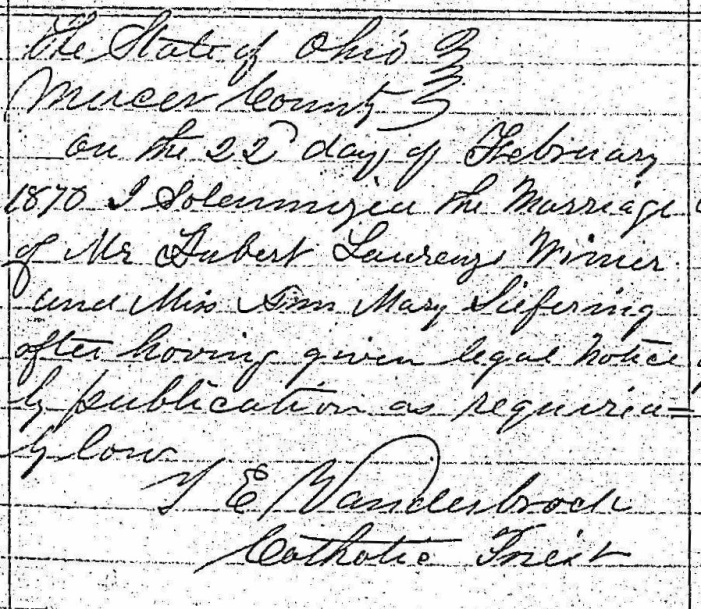 Name:Hubert Laurenz WimerTitles and Terms:Event Type:MarriageEvent Date:22 Feb 1870Event Place:Mercer, Ohio, United StatesEvent Place (Original):Age:Birth Year (Estimated):Birth Date:Birthplace:Father's Name:Father's Titles and Terms:Mother's Name:Mother's Titles and Terms:Spouse's Name:Ann Mary SieferingSpouse's Titles and Terms:Spouse's Age:Spouse's Birth Year (Estimated):Spouse's Birthplace:Spouse's Father's Name:Spouse's Father's Titles and Terms:Spouse's Mother's Name:Spouse's Mother's Titles and Terms:Reference ID:Page 71GS Film number:914955Digital Folder Number:004259947Image Number:00576